THÔNG BÁO TUYỂN DỤNG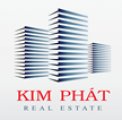 CÔNG TY CỔ PHẦN XÂY DỰNG VÀ ĐỊA ỐC KIM PHÁTĐịa chỉ: 246 Lý Thường Kiệt, P.14, Q.10, TP.HCMĐiện thoại: (08)38 688 999Website: http://kimphatgroup.vn/VỊ TRÍNHÂN VIÊN CHĂM SÓC KHÁCH HÀNGSỐ LƯỢNG10 ngườiMÔ TẢ CÔNG VIỆCTiếp thị dự án Bất Động Sản.Thuyết trình dự án cho khách hàng.Sale phone.Hướng dẫn làm thủ tục mua bán cho khách hàng.Giải đáp mọi thắc mắc của khách hàng.HÌNH THỨC LÀM VIỆCNhân viên toàn thời gian (8 giờ sáng – 5 giờ chiều)ĐỊA ĐIỂM LÀM VIỆCQuận 10, Quận Tân Bình, Quận Bình ThạnhYÊU CẦUGiao tiếp tốt, giọng nói dễ nghe, thuyết trình có sức thuyết phục.Năng động, sáng tạo, kiên trì, có ý chí cầu tiến.Giọng nói dễ nghe, có sức truyền cảm.Ưu tiên sinh viên mới ra trường, đi làm sẽ được đào tạo.QUYỀN LỢI6,500,000VNĐ + Hoa Hồng + Thưởng nóng Thu nhập bình quân 12-15 triệu/tháng.Được tham gia đnh quân 12-15ào tạo, huấn luyện kỹ năng, động lực với các diễn giả hàng đầu. Làm việc trong môi trường năng động và chuyên nghiệp. Có cơ hội thăng tiến caoCác chế độ đãi ngộ theo quy chế Công ty và theo quy định của Nhà nước.HẠN NỘP HỒ SƠ21/05/2016HÌNH THỨC NỘPGửi CV về email tuyendung.kimphat@gmail.com 